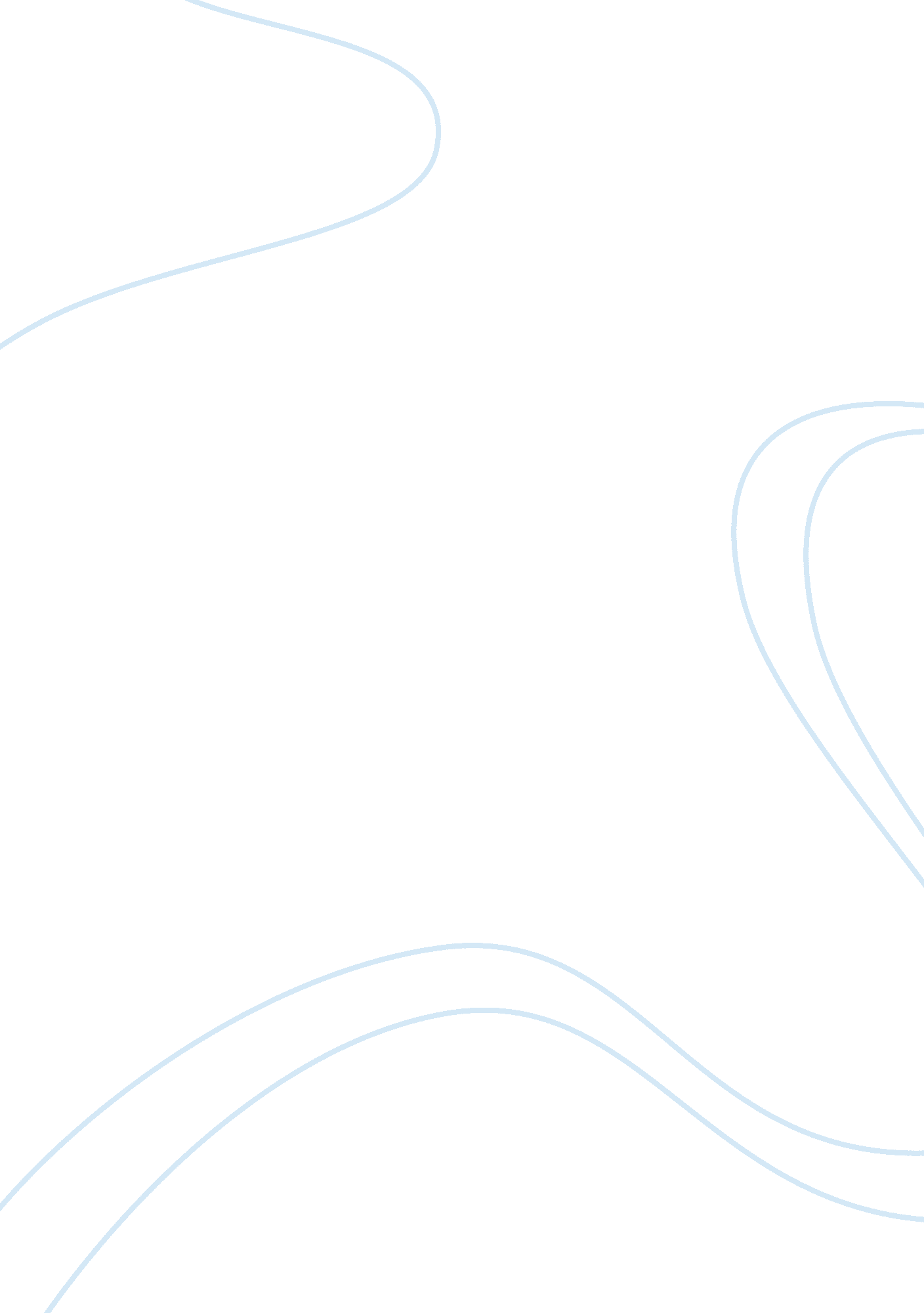 Why is cheating wrong?Education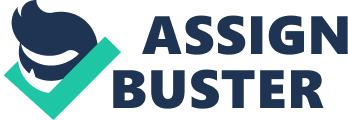 There are many reasons whycheatingis wrong or unethical. Cheating has so many implications, from an individual level, organizational level to even the societal level. However do to time we will on the individual level. The following illustrates why cheating is wrong on an individual level. Cheating causesstress. When you cheat, you inevitably worry about getting caught. The stress of getting caught increases when you consider the possible consequences of your actions, such as getting in trouble at home or receiving disciplinary actions from the school. Even worse, you may have to develop a story to cover up your cheating, which can lead to getting trapped in a web of lies because it’s so difficult to keep your story straight when it never happened. It can be very stressful if you get caught in a lie, or if you thinks someone knows about your cheating and might tell someone else. Cheating is unfair to you. Accomplishment feels good and helps build self-esteem and self-confidence. When you cheat, you are basically telling yourself that you do not believe in your own abilities. You might get an A on a test or an assignment, but you’ll know that you really didn’t earn it. Cheating just makes you feel bad about yourself. Cheating hampers progress. Learning tends to build on itself. You learn basics first so that you can use those basics in more complicated problems later. If you don’t know the basics, then you will have to continue to cheat, or start over learning the material from scratch. Every time you cheat, you’re not learning skills and lessons that could be important later on. Cheating is disrespectful. Teachers work hard to share knowledge to help you be successful in academics, career, and life. Cheating shows a lack ofrespectfor the efforts of yourteacherand your classmates who did the work. Cheating kills trust. It only takes getting caught cheating one time to ruin trust. Even if you never cheat again, those in authority will always have a hard time trusting you and will likely be suspicious of your work. When others hear about your cheating, their opinion of you will be compromised. This will definitely lead to many of your relationships being damaged. Cheating can become a habit. People who cheat don’t usually do it one time. It becomes a habit that follows people throughout college and into their careers. Cheating in one aspect of your life; academics has the risk of spilling over into other areas of your life like relationships and even work, this is because cheating blurs the lines of what is acceptable and unacceptable. Cheating eventually leads tofailure. By skipping thehard workinvolved in learning, you will never develop the important traits of persistence, dedication, diligence, and sacrifice. Success takes hard work, and cheating is the easy way out. Eventually, you will find that it is difficult to achieve yourgoalswithout these important skills. Cheating is embarrassing. Your actions define who you are to those around you. When you cheat, you are expressing yourself to others as lazy, incompetent, untrustworthy, selfish, unintelligent, and disrespectful. In addition, many schools are developing tougher stances on cheating. Imagine your embarrassment when you are suspended for cheating or you discover that school personnel informed college admissions officers of your actions. 